St Alban & St Stephen Catholic Primary School & Nursery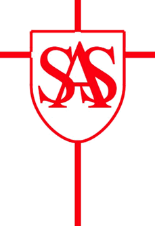 Date and TopicHome Learning IdeasHome Learning IdeasWeek 2 – 14.6.21‘The Troll’ by Julia DonaldsonOptional Phonics Sounds – ‘oa’ and ‘oo’.Hide some ‘treasure’ somewhere in your house or garden. Draw a treasure map and put an X to mark the spot. Can you family find the treasure?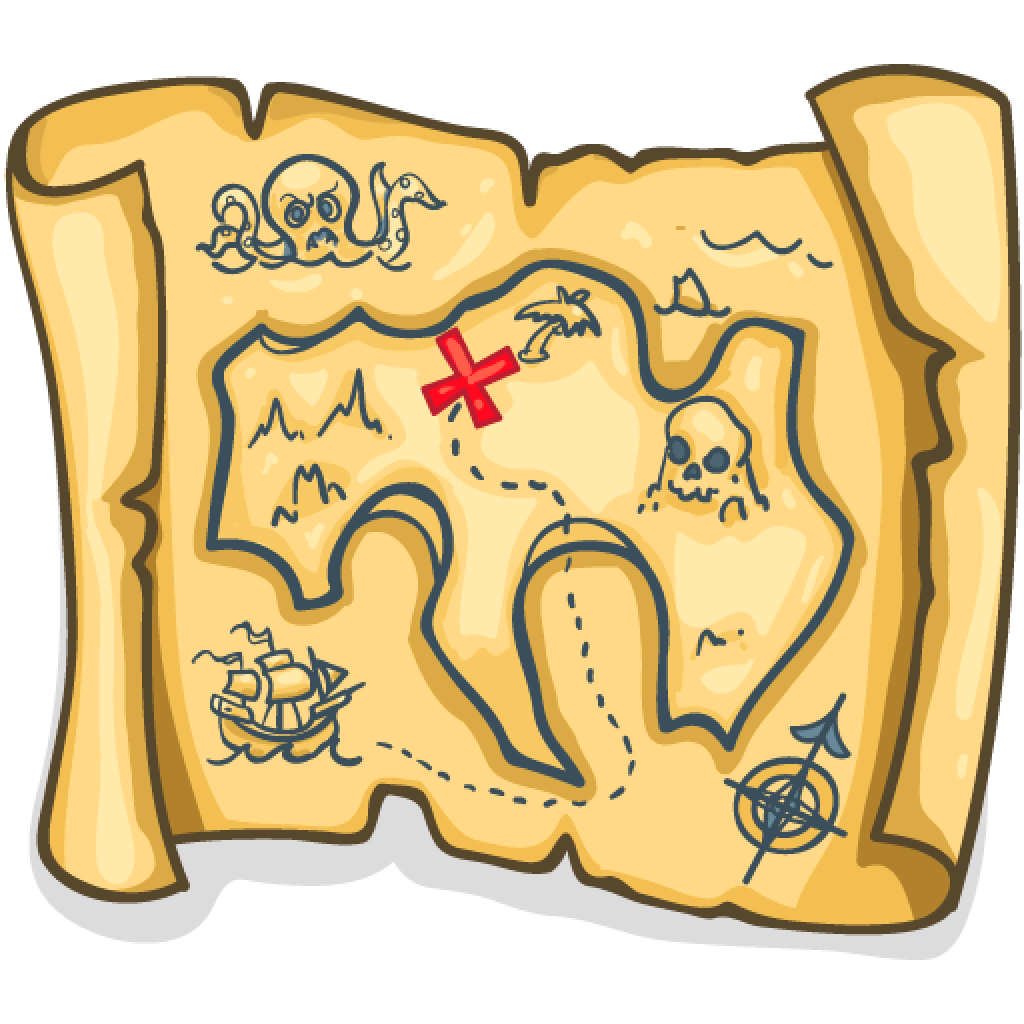 Create 2 treasure chests. Using real coins, how many different quantities can you share between the 2 groups. What do you notice about odd amounts? Optional Phonics Sounds – ‘oa’ and ‘oo’.Hide some ‘treasure’ somewhere in your house or garden. Draw a treasure map and put an X to mark the spot. Can you family find the treasure?Create 2 treasure chests. Using real coins, how many different quantities can you share between the 2 groups. What do you notice about odd amounts? Week 3 – 21.6.21‘The Troll’ by Julia DonaldsonOptional Phonics Sounds – ‘ar’, ‘or’ and ‘ur’.Write a list of things you need to take to the beach.Can you create a pirate ship using a range 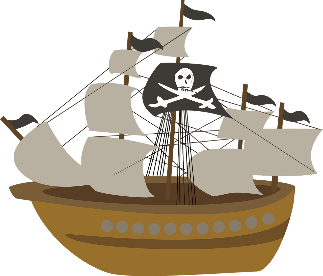 of materials? Does it float?What makes our world so wonderful? Go on a nature walk and take photos of the wonderful world around us.Optional Phonics Sounds – ‘ar’, ‘or’ and ‘ur’.Write a list of things you need to take to the beach.Can you create a pirate ship using a range of materials? Does it float?What makes our world so wonderful? Go on a nature walk and take photos of the wonderful world around us.Week 4 – 28.6.21Sea CreaturesOptional Phonics Sounds – ‘ow’, ‘oi’ and ‘ear’.Research your own sea creature using a range of media i.e. books, computers. Make a fact file, writing as many facts and sentences as you can!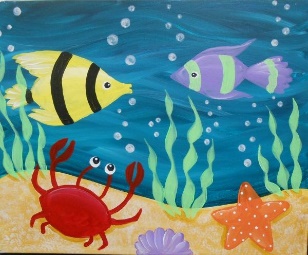 Create your own sea scape, using paints, chalk or crayons. Find 4 items around your house. Predict and then test if they will float or sink. Write down why certain materials float and sink.Optional Phonics Sounds – ‘ow’, ‘oi’ and ‘ear’.Research your own sea creature using a range of media i.e. books, computers. Make a fact file, writing as many facts and sentences as you can!Create your own sea scape, using paints, chalk or crayons. Find 4 items around your house. Predict and then test if they will float or sink. Write down why certain materials float and sink.Key Dates:Green Day – 16.06.21Class Photos – 23.6.21Sports Day – 29.6.21Key Dates:Green Day – 16.06.21Class Photos – 23.6.21Sports Day – 29.6.21Key Information:Please make sure you have applied sun cream to your child before school.All items of clothing must be labelled, including PE kits and red sun caps.